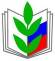 ПРОФСОЮЗ  РАБОТНИКОВ НАРОДНОГО ОБРАЗОВАНИЯ РОССИИПОЛЕВСКАЯ  ГОРОДСКАЯ  ОРГАНИЗАЦИЯ  ПРОФСОЮЗА 75 ЛЕТИЮ ВЕЛИКОЙ ПОБЕДЫ ПОСВЯЩАЕТСЯ !ВЕСТИ  СО СПОРТИВНЫХ ПЛОЩАДОК ( январь 2020)        С 22 ЯНВАРЯ НАЧАЛИСЬ СОРЕВНОВАНИЯ ПО ВОЛЕЙБОЛУ - ЭТО САМЫЙ ДЛИННЫЙ И НАПРЯЖЕННЫЙ ЭТАП ГОРОДСКОЙ СПАРТАКИАДЫ РАБОТНИКОВ ОБРАЗОВАТЕЛЬНЫХ ОРГАНИЗАЦИЙ НАШЕГО ГОРОДА.     В ЭТОМ ГОДУ В  ВОЛЕЙБОЛЬНОМ ТУРНИРЕ ПРИНИМАЮТ УЧАСТИЕ 11 КОМАНД ДОШКОЛЬНЫХ  УЧРЕЖДЕНИЙ И  10 КОМАНД  ШКОЛ.    ВПЕРВЫЕ НА ВОЛЕЙБОЛЬНУЮ ПЛОЩАДКУ ВЫХОДИТ КОМАНДА  ДЕТСКОГО САДА № 54,  ОТ ОБЩЕОБРАЗОВАТЕЛЬНЫХ УЧРЕЖДЕНИЙ  КОМАНДА ШКОЛЫ № 1 И КОМАНДА  ШКОЛЫ № 13.    ПЕРВЫЕ ШАГИ, ОНИ ВСЕГДА САМЫЕ ТРУДНЫЕ. ПЕРВЫЕ УСПЕХИ, ПЕРВЫЕ ЭМОЦИИ, ПЕРВЫЕ ПОБЕДЫ И ПОРАЖЕНИЯ. ТОЛЬКО САМЫЕ СИЛЬНЫЕ,СТОЙКИЕ И ЦЕЛЕУСТРЕМЛЕННЫЕ   ИДУТ ДАЛЬШЕ. УСПЕХА ВАМ «НОВИЧКИ»!      ТРАДИЦИООНО  СУДЯТ  СОРЕВНОВАНИЯ : БАБУШКИН  ГРИГОРИЙ ПАВЛОВИЧ  И МИНАЕВ ДМИТРИЙ ИГОРЕВИЧ – СТРОГИЕ И СПРАВЕДЛИВЫЕ СУДЬИ.   25 ЯНВАРЯ В НОВОМ СПОРТИВНОМ ЗАЛЕ ШКОЛЫ №  14 ПРОШЛО ШЕСТЬ ИГР. В ЭТОМ ТУРНИРЕ  ИГРАЛИ  АССЫ ВОЛЕЙБОЛЬНЫХ СОРЕВНОВАНИЙ – КОМАНДЫ ДЕТСКИХ САДОВ № 34,40,28,69,51,70. КАК ВСЕГДА ЗАХВАТЫВАЮЩИХ МОМЕНТОВ БЫЛО МНОГО: ЭТО И УПОРНОЕ ПРОТИВОСТОЯНИЕ,  ЭТО И НЕСТАДАРТНАЯ ИГРА ( ГОЛОВОЙ), ЭТО  ВЕЛИКОЛЕПНЫЕ ПОДАЧИ И ВЕЛИКОЛЕПНЫЕ ПРИЕМЫ ОЧЕНЬ ТРУДНЫХ МЯЧЕЙ.  МОЛОДЦЫ! СОРЕВНОВАНИЯ ПРОДОЛЖАЮТСЯ – ИГРЫ ИДУТ ПО КРУГОВОЙ СИСТЕМЕ, ТАК ЧТО ПОСЛЕДНИЕ ВСТРЕЧИ  БУДУТ 29 ФЕВРАЛЯ. ВСЕМ УДАЧИ И ПОБЕД!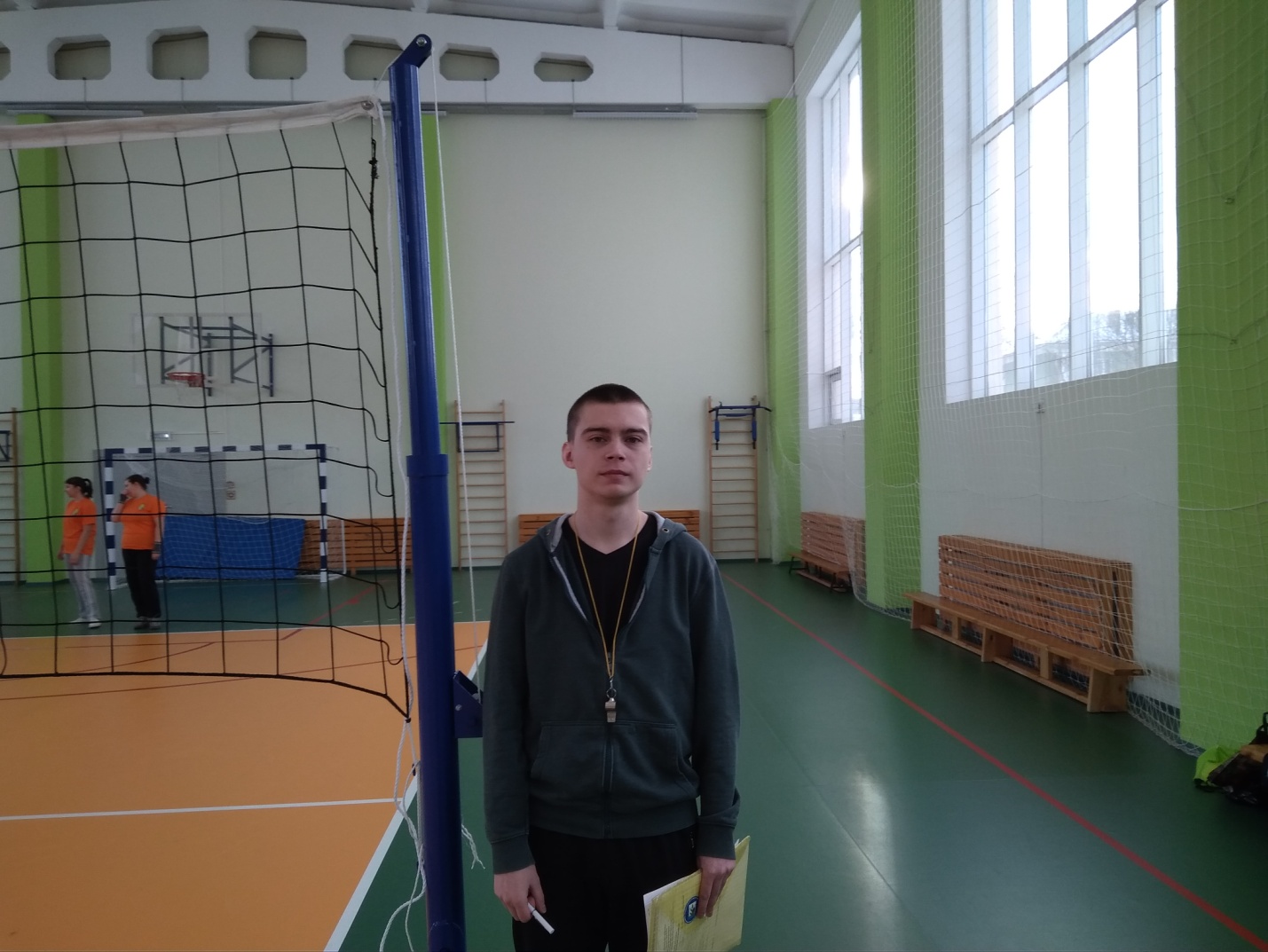 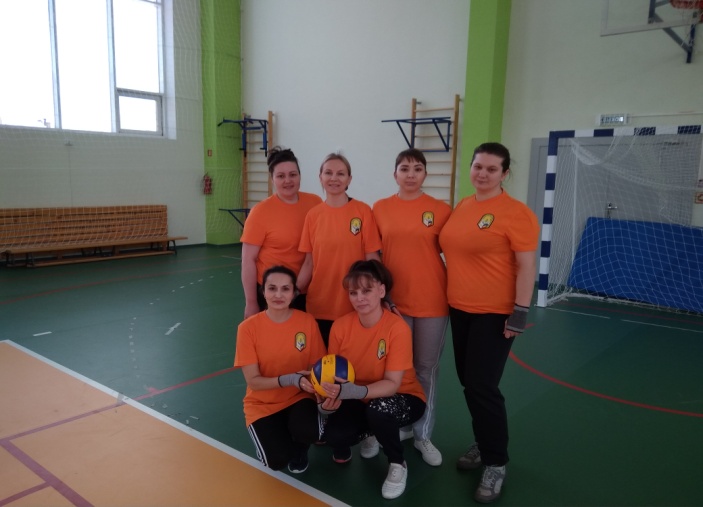 